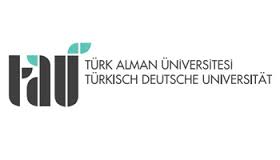 Türk-Alman Üniversitesiİktisadi ve İdari Bilimler FakültesiSiyaset Bilimi ve Uluslararası İlişkiler BölümüStaj RaporuÖğrencinin Adı		:Öğrencinin Soyadı	:Öğrenci Numarası	:Teslim Tarihi			: ___.___.20___Haftalık Staj RaporuHer staj gününde gerçekleştirilen çalışmaları ilgili günün yanındaki kısımda kısaca belirtinizResmi tatilleri, ilgili günün yanındaki kısımda belirtiniz.Haftalık Staj RaporuHer staj gününde gerçekleştirilen çalışmaları ilgili günün yanındaki kısımda kısaca belirtinizResmi tatilleri, ilgili günün yanındaki kısımda belirtiniz.Haftalık Staj RaporuHer staj gününde gerçekleştirilen çalışmaları ilgili günün yanındaki kısımda kısaca belirtinizResmi tatilleri, ilgili günün yanındaki kısımda belirtiniz.Haftalık Staj RaporuHer staj gününde gerçekleştirilen çalışmaları ilgili günün yanındaki kısımda kısaca belirtinizResmi tatilleri, ilgili günün yanındaki kısımda belirtiniz.Haftalık Staj RaporuHer staj gününde gerçekleştirilen çalışmaları ilgili günün yanındaki kısımda kısaca belirtinizResmi tatilleri, ilgili günün yanındaki kısımda belirtiniz.Staj Yapılacak Kuruma Ait BilgilerStaj Yapılacak Kuruma Ait BilgilerKurumun AdıFaaliyet Alanıİrtibat SorumlusuAdresTelefonE-postaStaja Yönelik BilgilerStaja Yönelik BilgilerStaj Yapılan BölümStajın Konusu Stajın Süresi (Resmi Tatiller Hariç)Stajın Başlangıç ve Bitiş TarihleriBu Bölüm Staj Danışmanı tarafından doldurulacaktır.Bu Bölüm Staj Danışmanı tarafından doldurulacaktır.Adı SoyadıUnvanÖğrenci Değerlendirme FormuTeslim Edildi ( )		Teslim Edilmedi ( )Kabul durumuKabul (  )		Kısmen kabul (  )		Red (  )Kabul edilen staj günü sayısı1. Hafta___.___.20___ - ___.___.20___1. Gün2. Gün3. Gün4. Gün5. Gün2. Hafta___.___.20___ - ___.___.20___1. Gün2. Gün3. Gün4. Gün5. Gün3. Hafta___.___.20___ - ___.___.20___1. Gün2. Gün3. Gün4. Gün5. Gün4. Hafta___.___.20___ - ___.___.20___1. Gün2. Gün3. Gün4. Gün5. Gün5. Hafta___.___.20___ - ___.___.20___1. Gün2. Gün3. Gün4. Gün5. Gün6. Hafta___.___.20___ - ___.___.20___1. Gün2. Gün3. Gün4. Gün5. Gün7. Hafta___.___.20___ - ___.___.20___1. Gün2. Gün3. Gün4. Gün5. Gün8. Hafta___.___.20___ - ___.___.20___1. Gün2. Gün3. Gün4. Gün5. Gün9. Hafta___.___.20___ - ___.___.20___1. Gün2. Gün3. Gün4. Gün5. Gün10. Hafta___.___.20___ - ___.___.20___1. Gün2. Gün3. Gün4. Gün5. Gün11. Hafta___.___.20___ - ___.___.20___1. Gün2. Gün3. Gün4. Gün5. Gün12. Hafta___.___.20___ - ___.___.20___1. Gün2. Gün3. Gün4. Gün5. Gün13. Hafta___.___.20___ - ___.___.20___1. Gün2. Gün3. Gün4. Gün5. Gün14. Hafta___.___.20___ - ___.___.20___1. Gün2. Gün3. Gün4. Gün5. Gün15. Hafta___.___.20___ - ___.___.20___1. Gün2. Gün3. Gün4. Gün5. Gün